Formato D9D (Formulario múltiple de pago para comercio exterior.) Se presenta por duplicadoANVERSO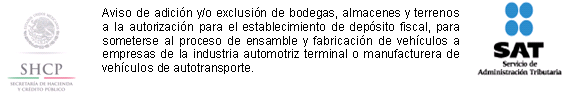 Formulario múltiple de pago para comercio exterior.Formulario múltiple de pago para comercio exterior.Formulario múltiple de pago para comercio exterior.Formulario múltiple de pago para comercio exterior.Formulario múltiple de pago para comercio exterior.Formulario múltiple de pago para comercio exterior.Formulario múltiple de pago para comercio exterior.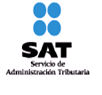 Aduana/SecciónAduana/SecciónAduana/SecciónAduana/Sección1.1.Datos del contribuyenteDatos del contribuyenteApellido paterno, materno y nombre(s) o razón o denominación social:Apellido paterno, materno y nombre(s) o razón o denominación social:Apellido paterno, materno y nombre(s) o razón o denominación social:Apellido paterno, materno y nombre(s) o razón o denominación social:Apellido paterno, materno y nombre(s) o razón o denominación social:Apellido paterno, materno y nombre(s) o razón o denominación social:Apellido paterno, materno y nombre(s) o razón o denominación social:Apellido paterno, materno y nombre(s) o razón o denominación social:Apellido paterno, materno y nombre(s) o razón o denominación social:Apellido paterno, materno y nombre(s) o razón o denominación social:Apellido paterno, materno y nombre(s) o razón o denominación social:Apellido paterno, materno y nombre(s) o razón o denominación social:Registro Federal de ContribuyentesRegistro Federal de ContribuyentesRegistro Federal de ContribuyentesRegistro Federal de ContribuyentesRegistro Federal de ContribuyentesClave Única de Registro de PoblaciónClave Única de Registro de PoblaciónClave Única de Registro de PoblaciónClave Única de Registro de PoblaciónClave Única de Registro de PoblaciónCertificación bancaria2.Información general del pedimento originalInformación general del pedimento originalInformación general del pedimento originalInformación general del pedimento originalInformación general del pedimento originalInformación general del pedimento originalInformación general del pedimento originalInformación general del pedimento originalInformación general del pedimento originalNúmeroNúmeroNúmeroNúmeroFecha de validación Fecha de validación Fecha de validación 3.Origen del pagoOrigen del pagoOrigen del pagoOrigen del pagoOrigen del pagoOrigen del pagoOrigen del pagoOrigen del pagoOrigen del pagoPAMAPAMA Número de PAMA Número de PAMA Número de PAMA Número de PAMA Número de PAMAMulta Multa Multa simpleMulta simpleDiferenciasDiferenciasEspecificarOtro Otro Especificar4Concepto de pagoConcepto de pagoConcepto de pagoConcepto de pagoClave de cómputoClave de cómputoForma de pagoDescripciónDescripciónDescripciónDescripciónImporteImporte5.Fecha de elaboración de este formularioFecha de elaboración de este formularioFecha de elaboración de este formularioDía Día MesMesAño6.Datos del representante legalApellidos paterno, materno y nombre (s)Apellidos paterno, materno y nombre (s)Registro Federal de ContribuyentesRegistro Federal de ContribuyentesClave Única de Registro de PoblaciónClave Única de Registro de PoblaciónFirma del contribuyente o representante legal